重庆市少年宫
关于舞蹈、武术、跆拳道服装设计制作服务招标公告根据重庆市少年宫业务工作需要，按照政府采购相关规定，现邀请符合资格条件及要求的相关机构参加重庆市少年宫舞蹈、武术、跆拳道服装设计制作投标工作。　　一、项目名称重庆市少年宫舞蹈、武术、跆拳道服装设计制作。 　　（一）项目概述 　　2020年重庆市少年宫培训类项目（舞蹈、武术、跆拳道）训练服装设计制作。（二）采购内容根据重庆市少年宫的需求，完成2020年重庆市少年宫培训类项目（舞蹈、武术、跆拳道）训练服装设计制作，一年内采购的预算为3万元至5万元。（三）完成时间2020年6月11日前完成第一批训练服装制作，并送交重庆市少宫。二、基本资格条件（一）中华人民共和国境内注册的具有独立法人资格的企业；（二）具有独立承担民事责任的能力；（三）具有良好的商业信誉和健全的财务会计制度；（四）具有履行合同所必需的设备和专业技术能力；（五）有依法缴纳税收和社会保障资金的良好记录；（六）法律、行政法规规定的其他条件。三、付款方式支付方式：签定合同后10个工作日内预付定金2000元，每批次交付验收后的10个工作日内一次性付清本批次交货数量的金额（不合格的产品拒收）。四、参与投标方式有参与意向和符合基本资格条件的企业可按以下方式及要求参与投标：（一）参与投标企业于2020年6月4日11：00，自行携带标书文件准时到重庆市渝中区中山二路134号重庆市少年宫B411室报到，并参加现场投标及开标；（二）现场提交的标书文件需密封且完好无损，封口处需加盖企业鲜章；（三）现场提交的标书文件包括：1.投标企业基本情况及业绩介绍并加盖企业鲜章；2.企业营业执照复印件并加盖鲜章；3.企业法定代表人身份证复印件及对参与投标人的授权委托书，均需加盖企业鲜章；参与投标人需携带本人身份证；4.《训练服装制作报价清单》（报价清单附后，以下简称报价清单），加盖鲜章；5.投标企业需按报价清单填报各子项单价；6.每个投标单位需现场交纳1000元保证金（现金）；7、投标单位现场投标需提交服装样品；8、为保障产品质量，中标供应商需交履约保证金2000元，项目采购1万个袋数量按质按量完成后履约保证金2000元退还中标供应商。9.投标及开标现场联系方式：投标联系人：肖 川  袁 泉联系电话：13708362880  13983331213联系地址：重庆市渝中区中山二路134号（重庆市少年宫B区409办公室）五、项目评标重庆市少年宫组成5人的评审小组，按同等质量、同等款式、标准等最低价中标。六、其它1、本次采购交付时间为2020年6月11日前。2、重庆市少年宫与中标企业签订采购合同，中标企业开展设计制作工作。3、供应商必须对以上条款和服务承诺明确列出，承诺内容必须达到要求。4、其他未尽事宜由供需双方在采购合同中详细约定。重庆市少年宫政府采购工作监督举报电话：63865705附件：1.《训练服装制作报价清单》2.法定代表人授权委托书 重庆市少年宫  2020年5月30日附件1：训练服装制作报价清单附件2：法定代表人授权委托书致：                     （采购人名称）：            （法定代表人名称）是                     （供应商名称）的法定代表人，特授权                                          （被授权人姓名及身份证代码）电话              代表我单位全权办理上述项目的磋商、报价、签约等具体工作，并签署全部有关文件、协议及合同。我单位对被授权人的签字负全部责任。在撤消授权的书面通知以前，本授权书一直有效。被授权人在授权书有效期内签署的所有文件不因授权的撤消而失效。被授权人：                                 法定代表人：（签字或盖章）                             （签字或盖章）项目款式图款号单价/元备注中国舞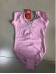 7035#长袖  不加里 打扣中国舞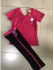 上衣儿童双V+裤子6317中国舞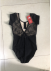 7054#长袖     加全里布 打扣拉丁舞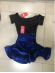 棉氨体操服 打扣 不加里布+韩国绒1X8片拉丁半裙 无底裤跆拳道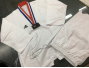 白色长袖长裤武术棉氨儿童圆领衫 长袖+全黑直筒裤舞蹈围裙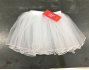 白色民族舞鞋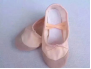 肉粉色儿童拉丁舞鞋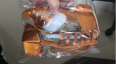 棕色裤袜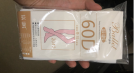 60D白色